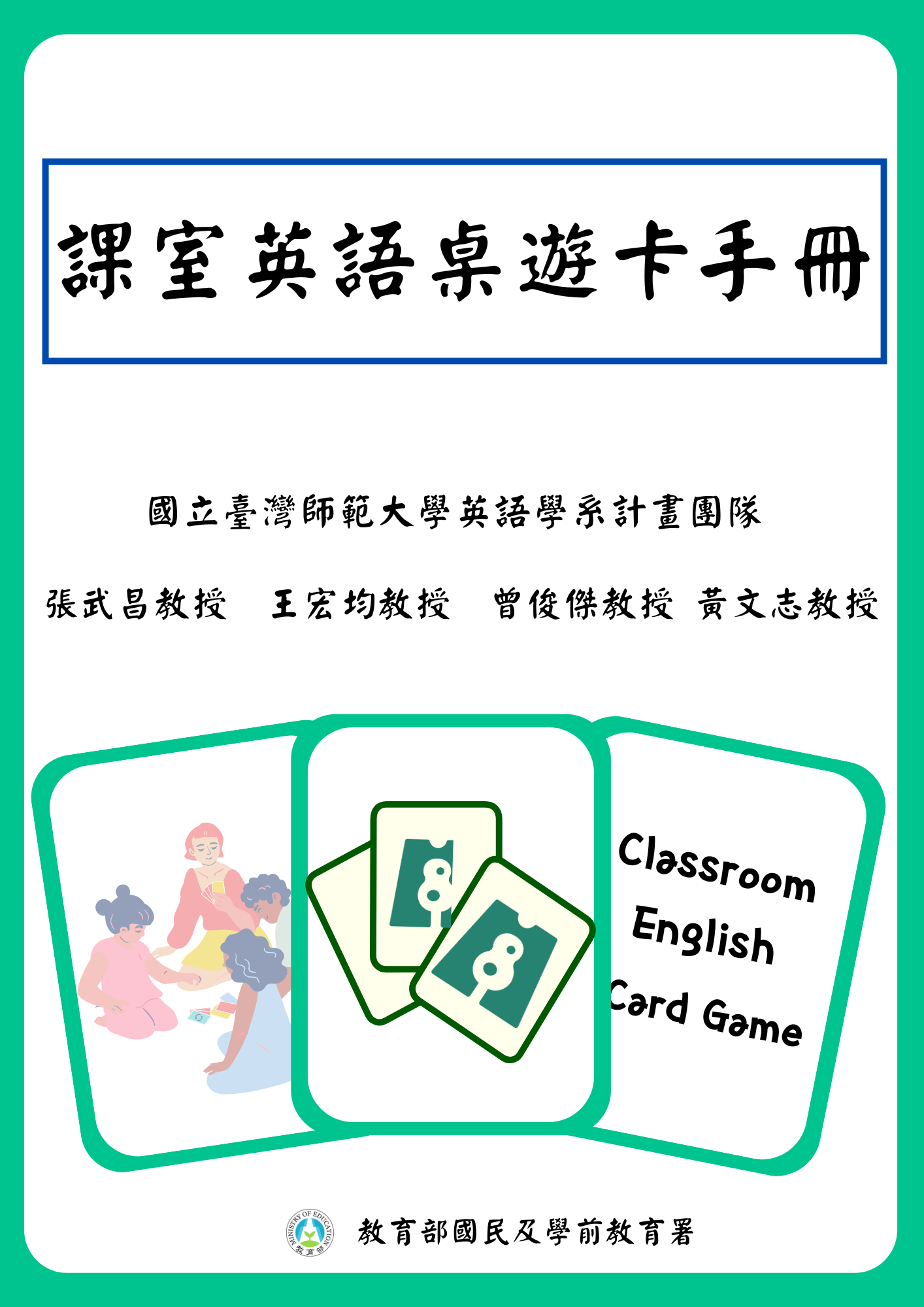 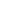 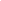 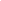 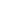 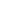 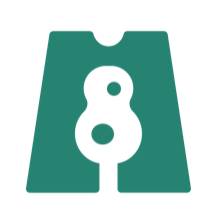 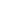 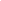 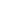 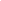 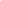 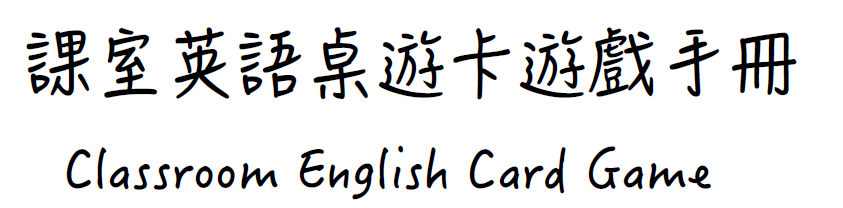 ..................................... 1................................... 2 Objective: The Classroom English card game aims to help users practice classroom English, and it has two versions: Classroom English (1) and Classroom English (2). Details about how to play this game are explained below. For teachers who intend to help their students become familiar with all these common expressions, they can prepare photocopies for students and pre-teach the expressions at the beginning of a semester. After that, students can play this game and practice classroom English frequently throughout the semester.This game consists of 48 cards (12 ranks x 4 different teacher responses = 48 cards). Each rank shares the same student sentence, which has four corresponding teacher responses. Below is an example: All players form a group of 3 to 6 players. Each group should get a deck of 48 cards.Each group selects 1 player to be the dealer. The dealer then deals 5 cards face-down to each player including himself/herself.The dealer puts the rest of the deck in the center of the table.The player to the left of the dealer starts the game. When it is your turn, ask any player for a specific card rank that you want, such as: “(other player’s name), may I go to the restroom?” (Note: The card rank you ask for must be one that you already have.) If the player you asked has the requested card, he/she must read the teacher response on the card and give the card to you. The following is an example dialogue:Tom (The player asking the question): Ms. Chang, may I go to the restroom?Ms. Chang (The player being asked): Yes, you may go. Come back as soon as you are done! (Okay, you can go now, but don’t take too long. / Of course, go ahead. / Yes, you may go to the restroom.)Note: If the player you asked has multiple cards with the same rank that you requested, he/she must read all the responses out and give all those cards to you.Then you can ask another player for the same card rank or a different card rank. You can also ask the same player for a different card rank. If the player you ask doesn't have the requested card, he/she will say "I don’t have that card. Pick a new card." and you must draw a card from the deck. Then your turn ends.The person to the left of the previous player starts the next turn.The game continues by repeating step (2).Keeping Score: If you collect 4 cards of the same rank, you should place the cards face-up in front of you, and that is worth 4 points. If the card you draw from the deck forms a match with the other 3 cards that you already have, you can also place the cards down to win 4 points.The game ends when all the cards are face-up in front of all the players.All players count the number of points they have. The player with the most points is the winner.If you run out of cards in your hand, you can pick a new card from the deck and continue the game.If there are no cards left in the deck, the game continues. From that point on, players don’t draw cards anymore. 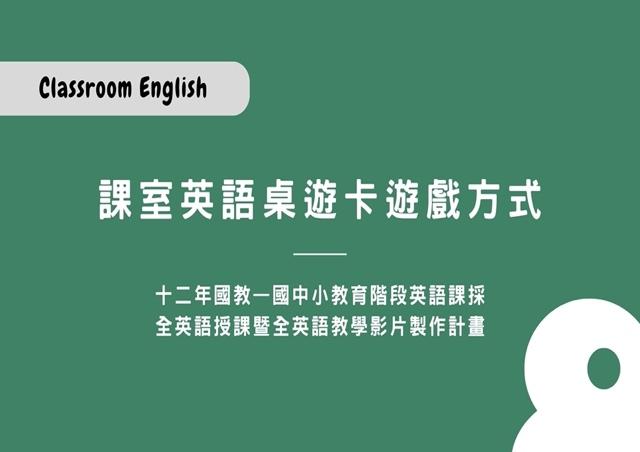 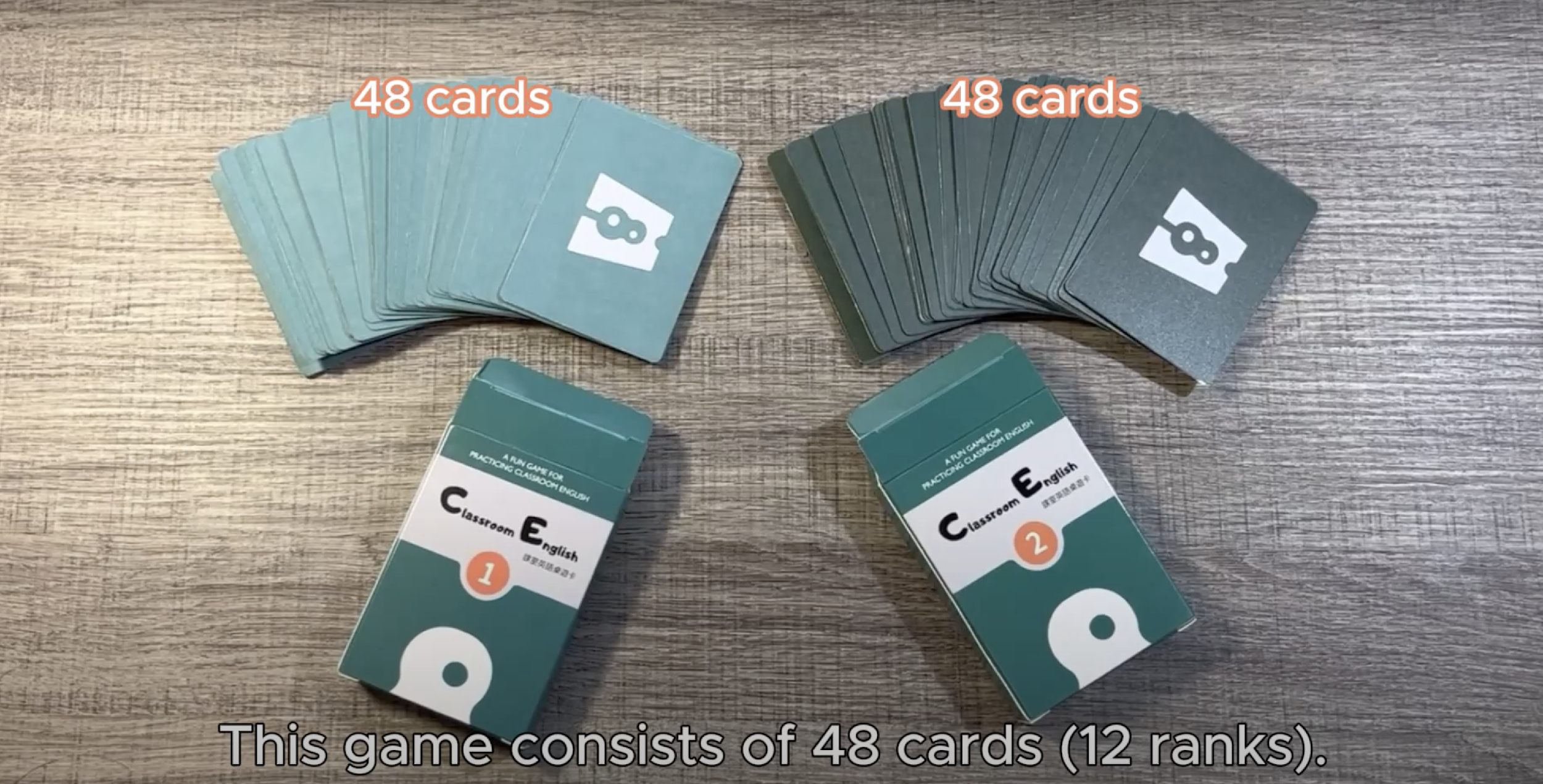 Classroom English (1)Classroom English (2)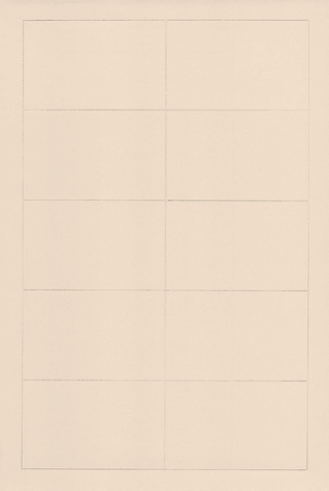 圖一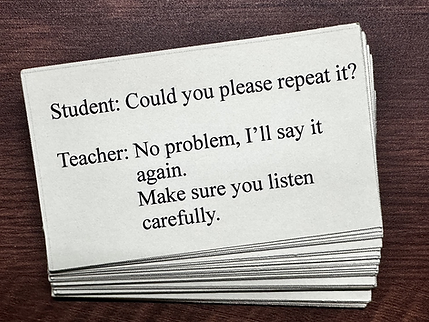 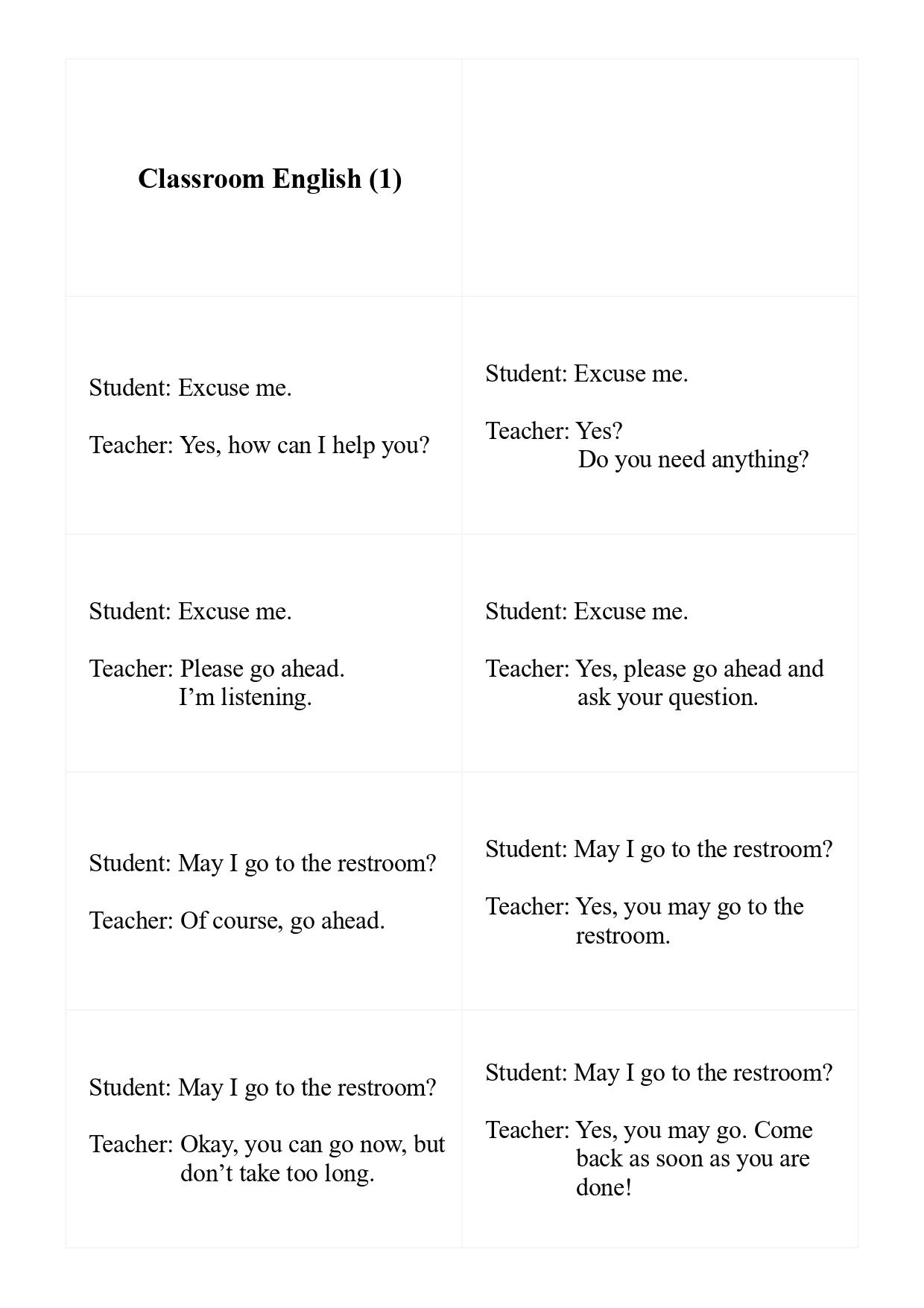 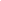 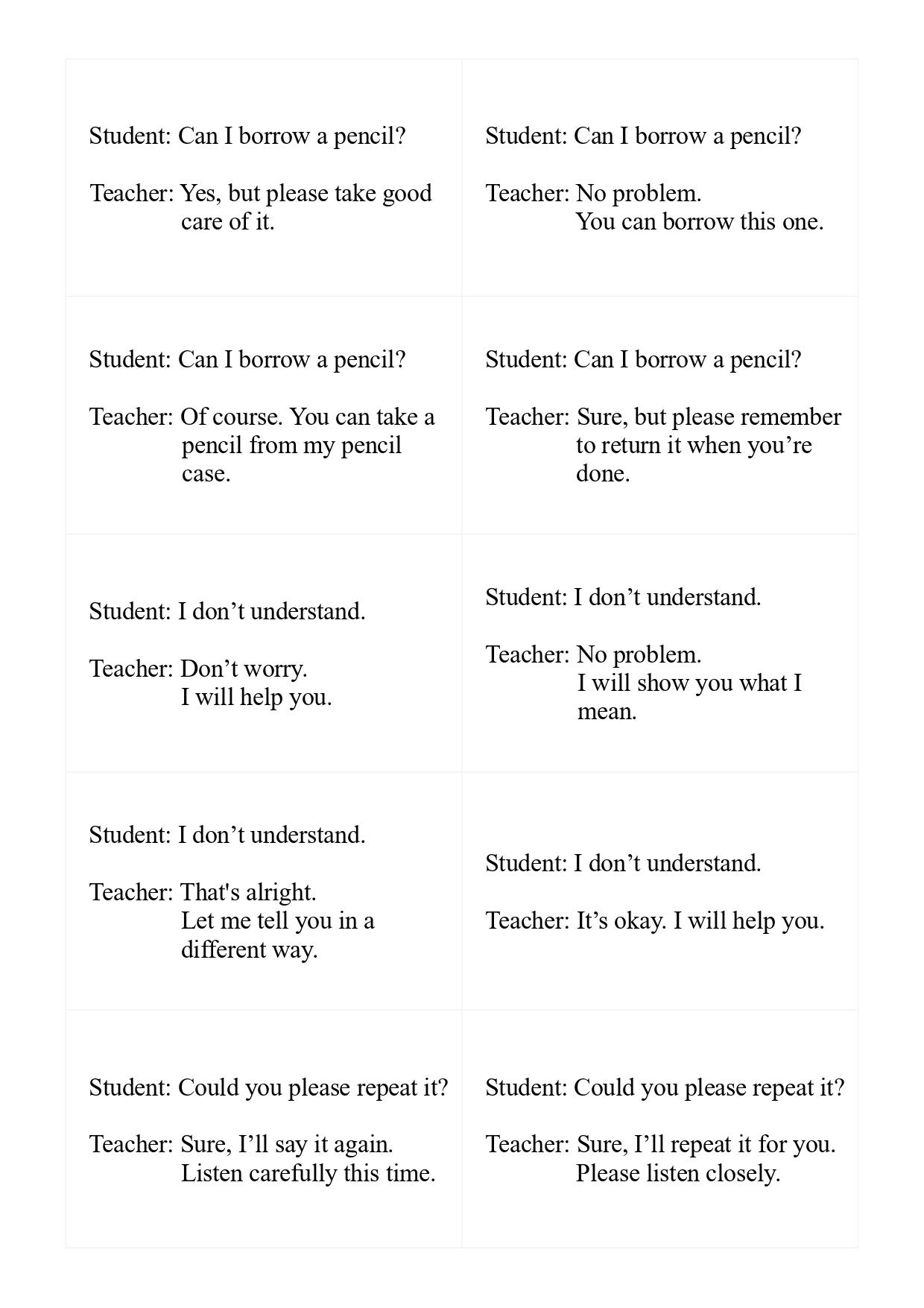 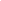 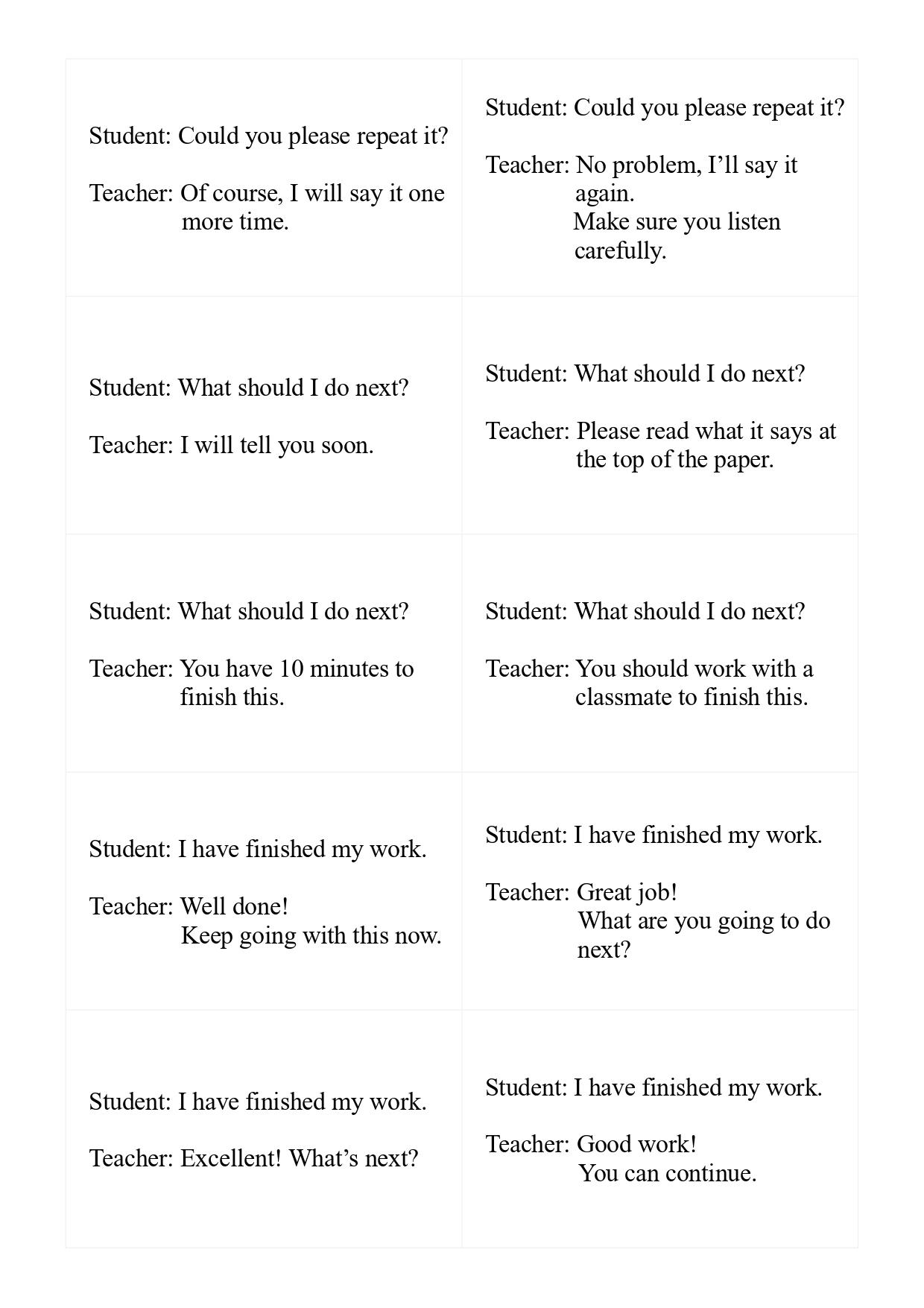 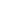 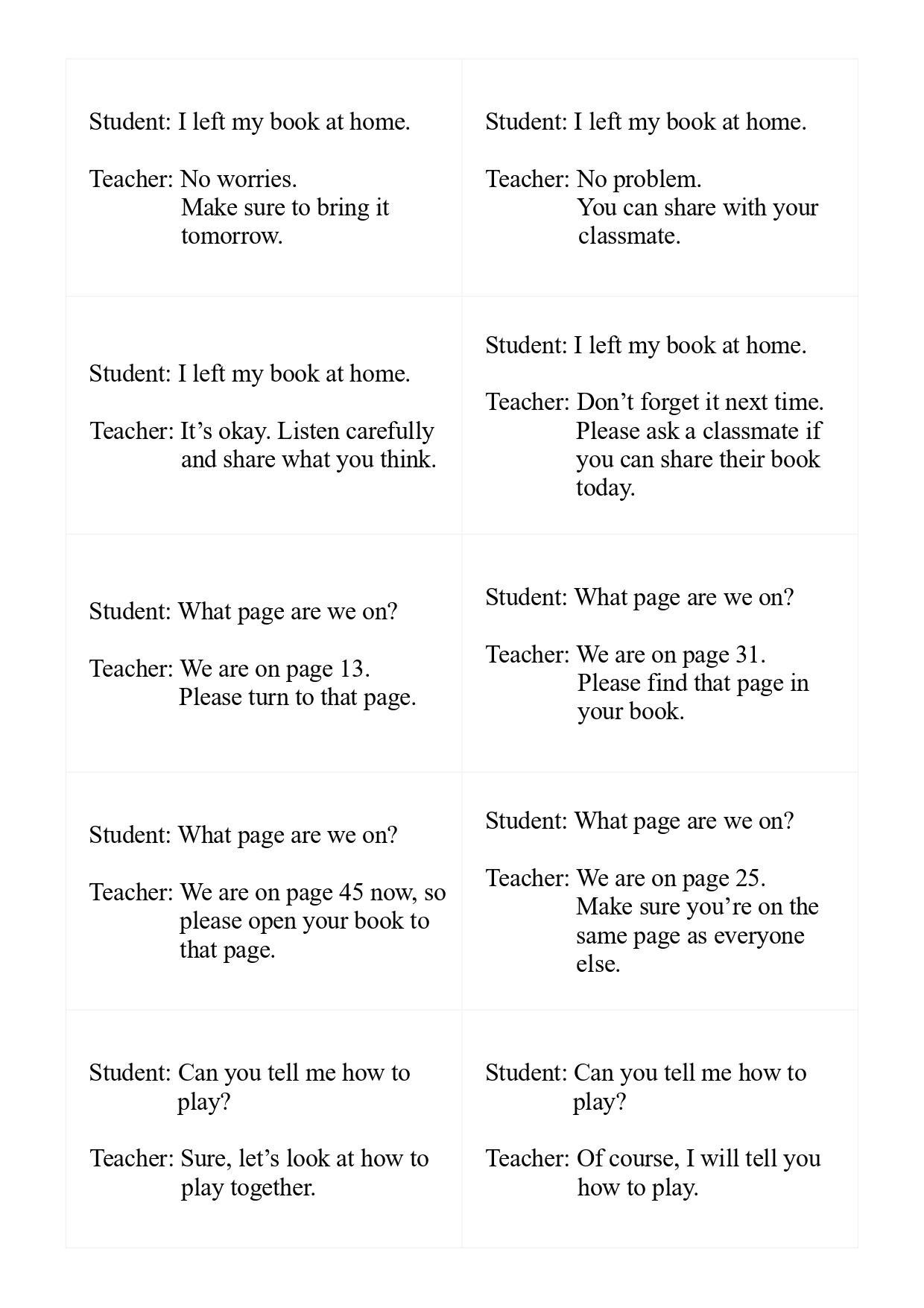 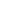 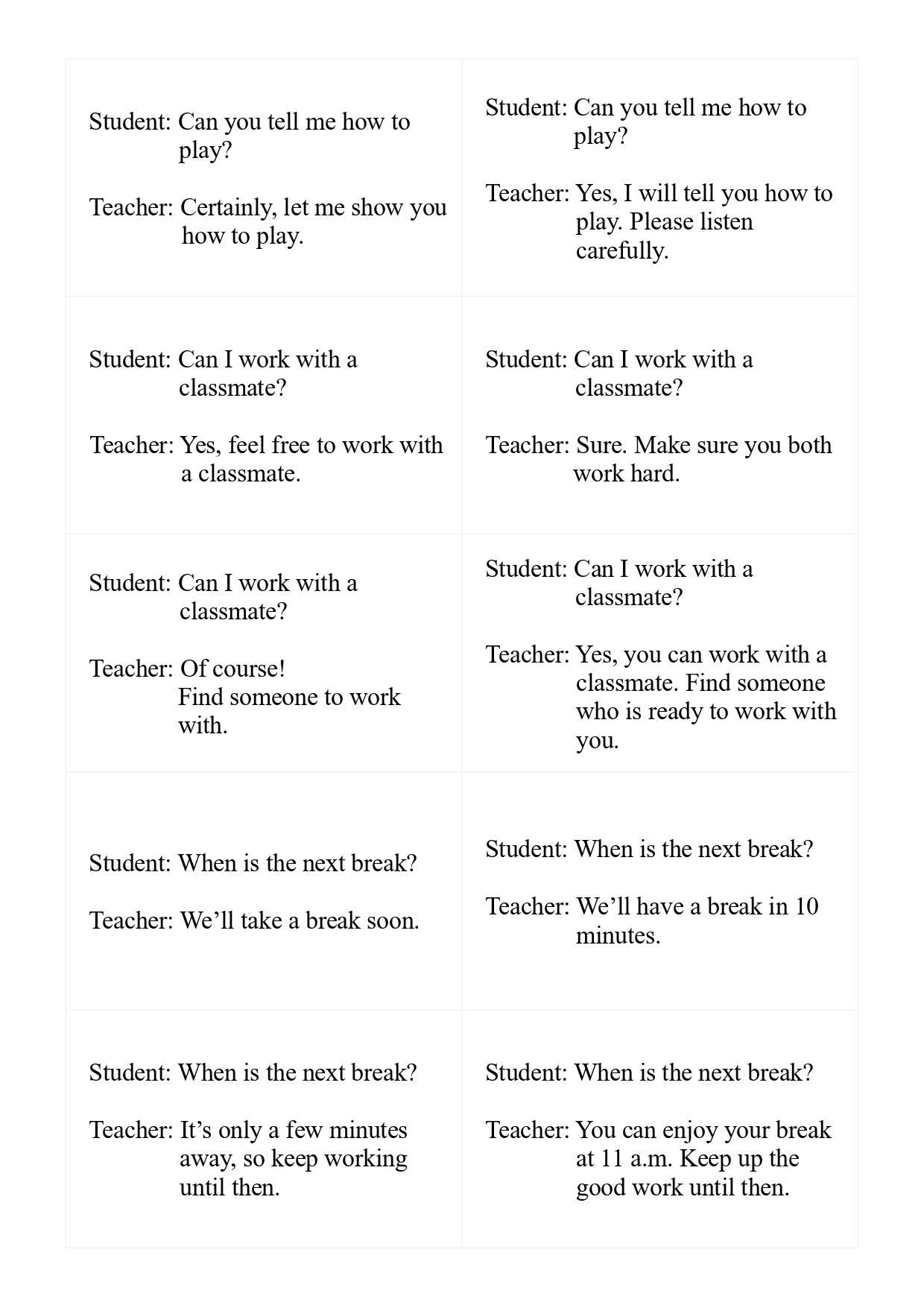 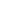 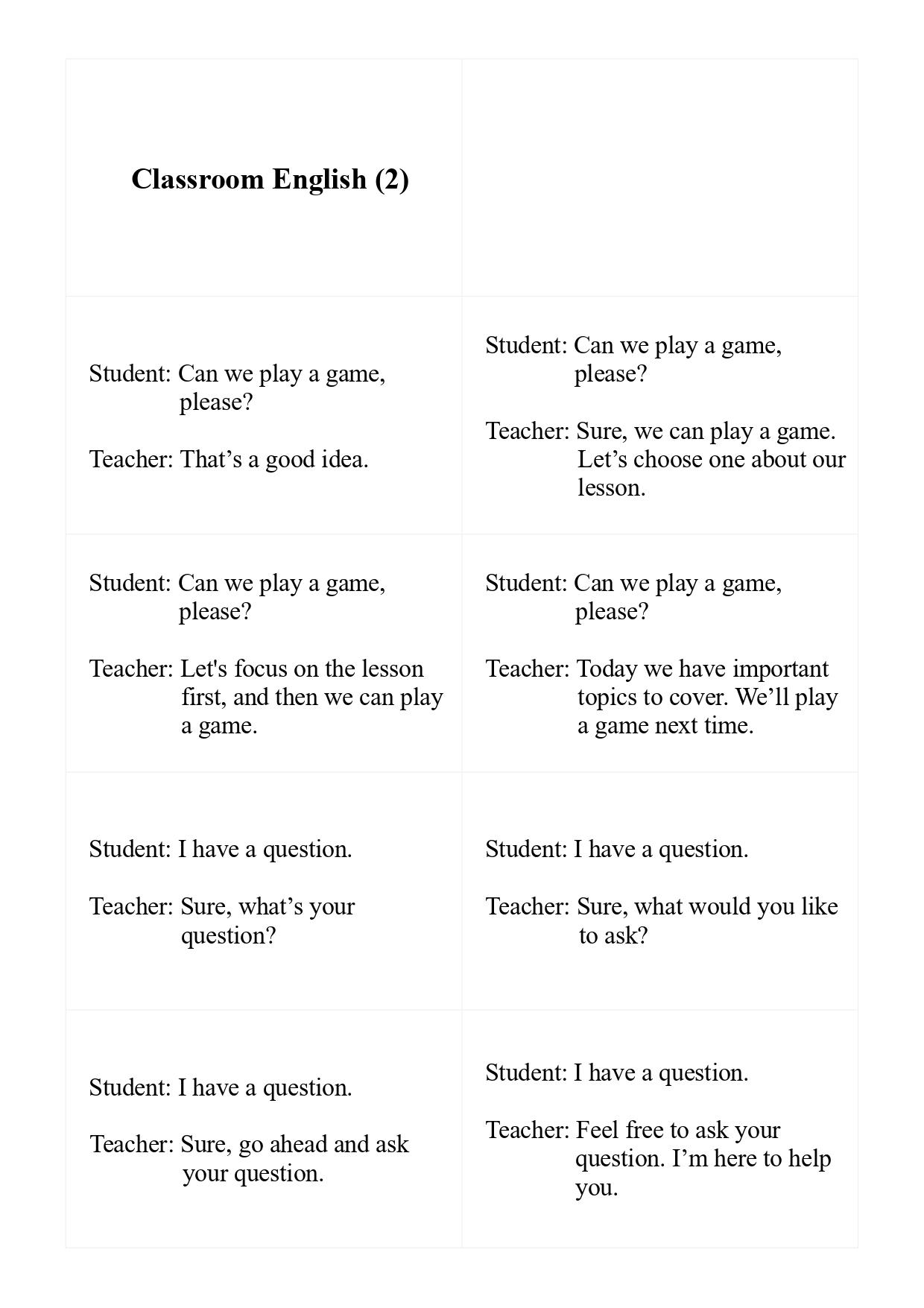 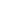 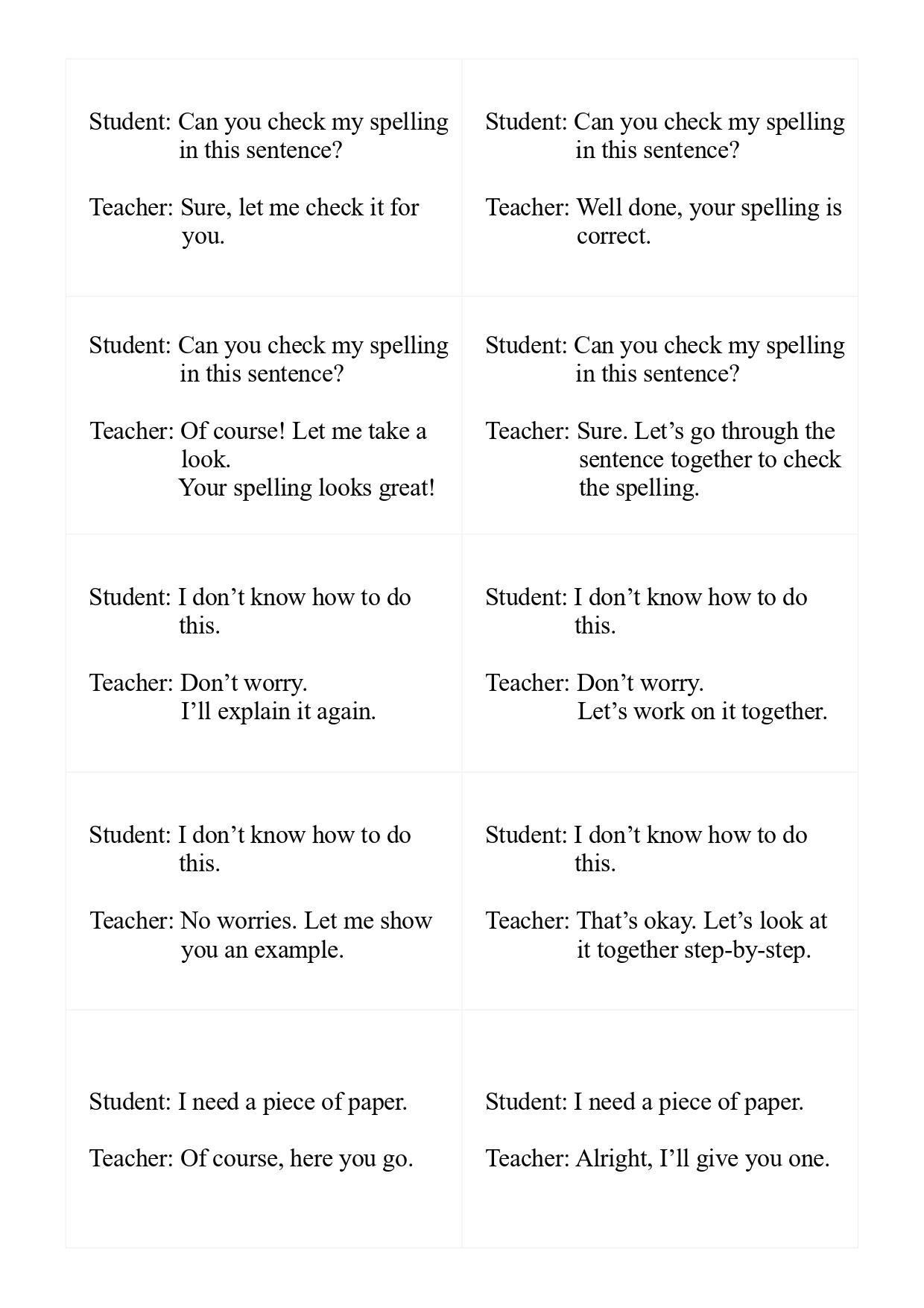 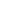 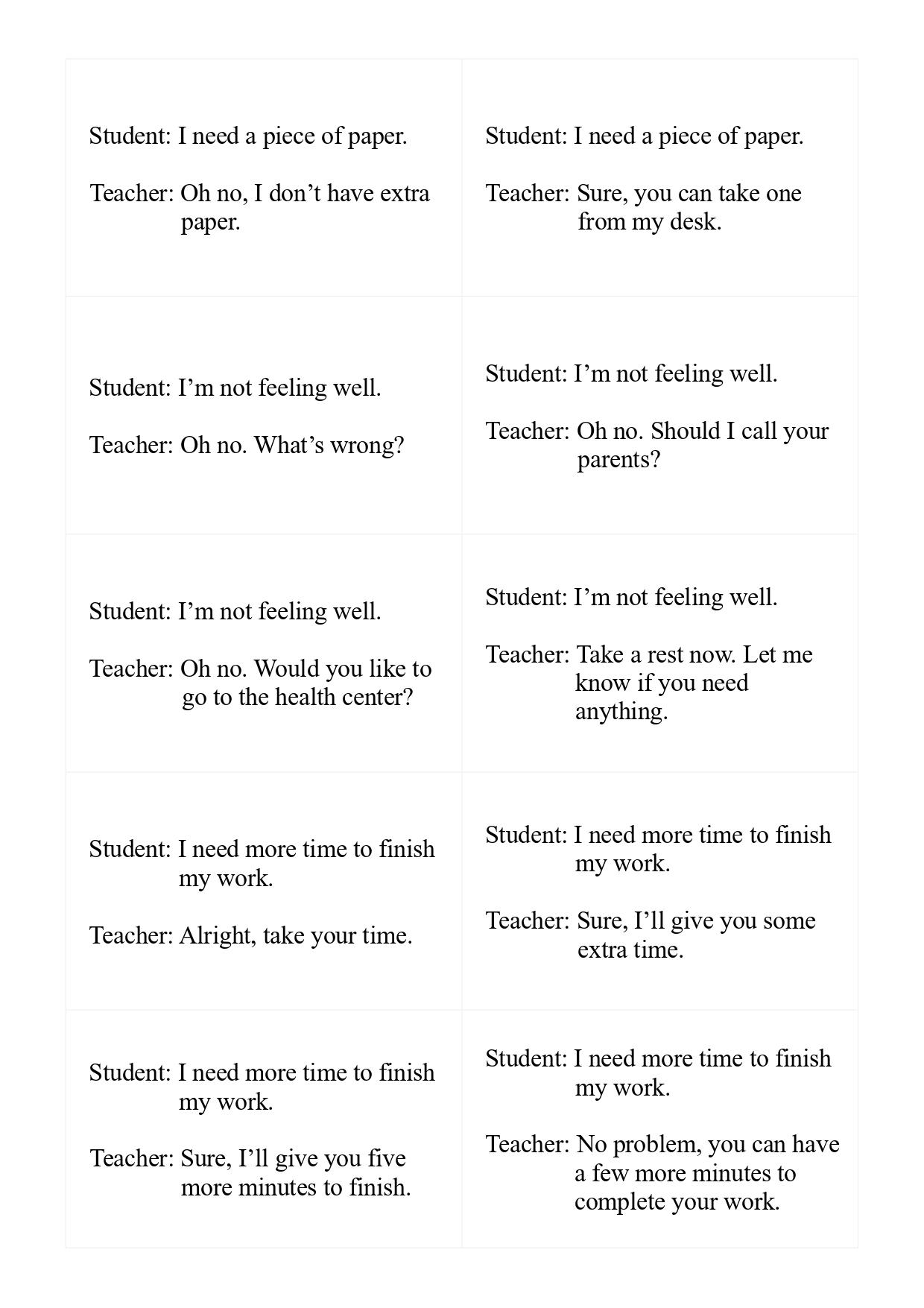 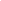 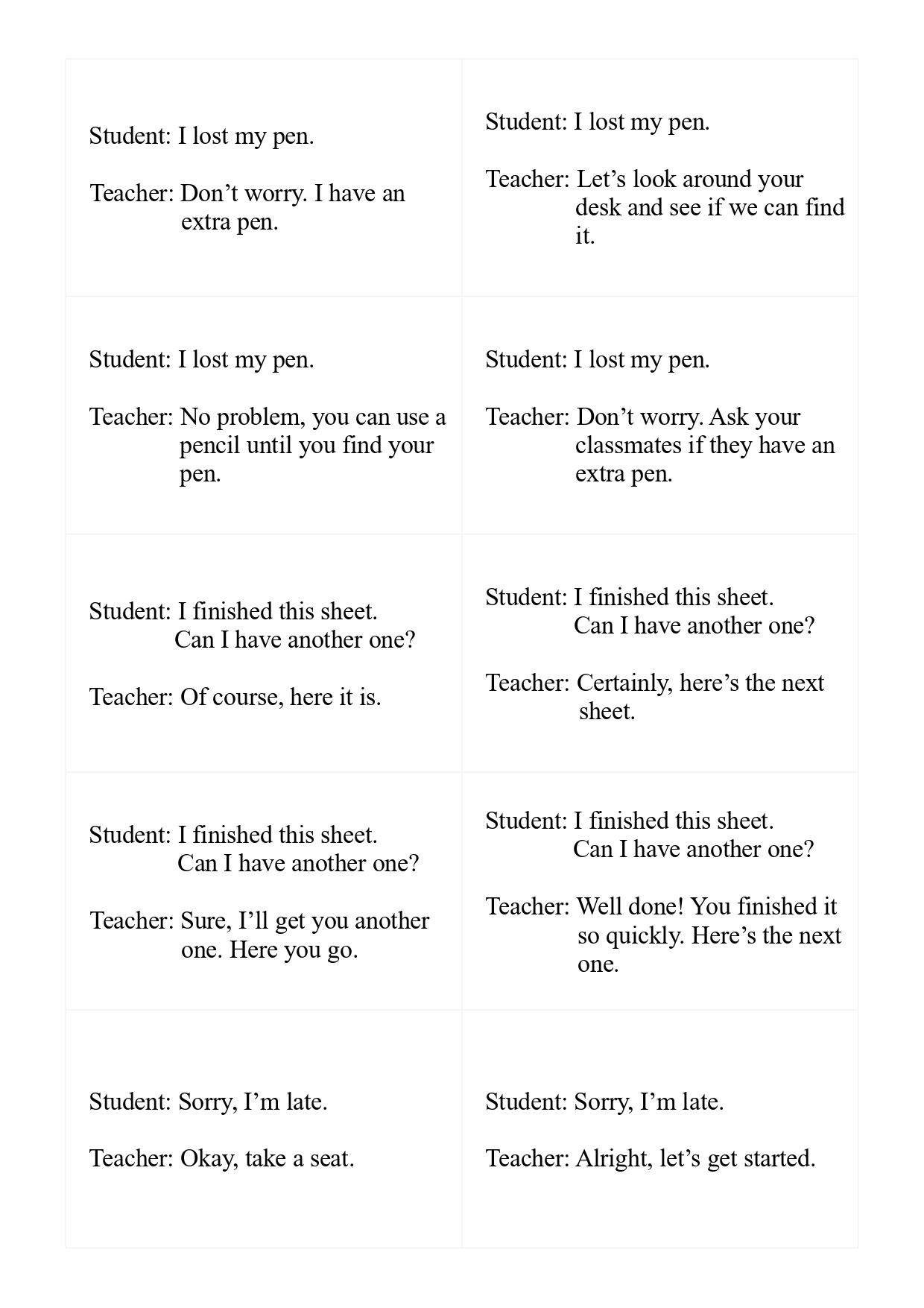 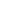 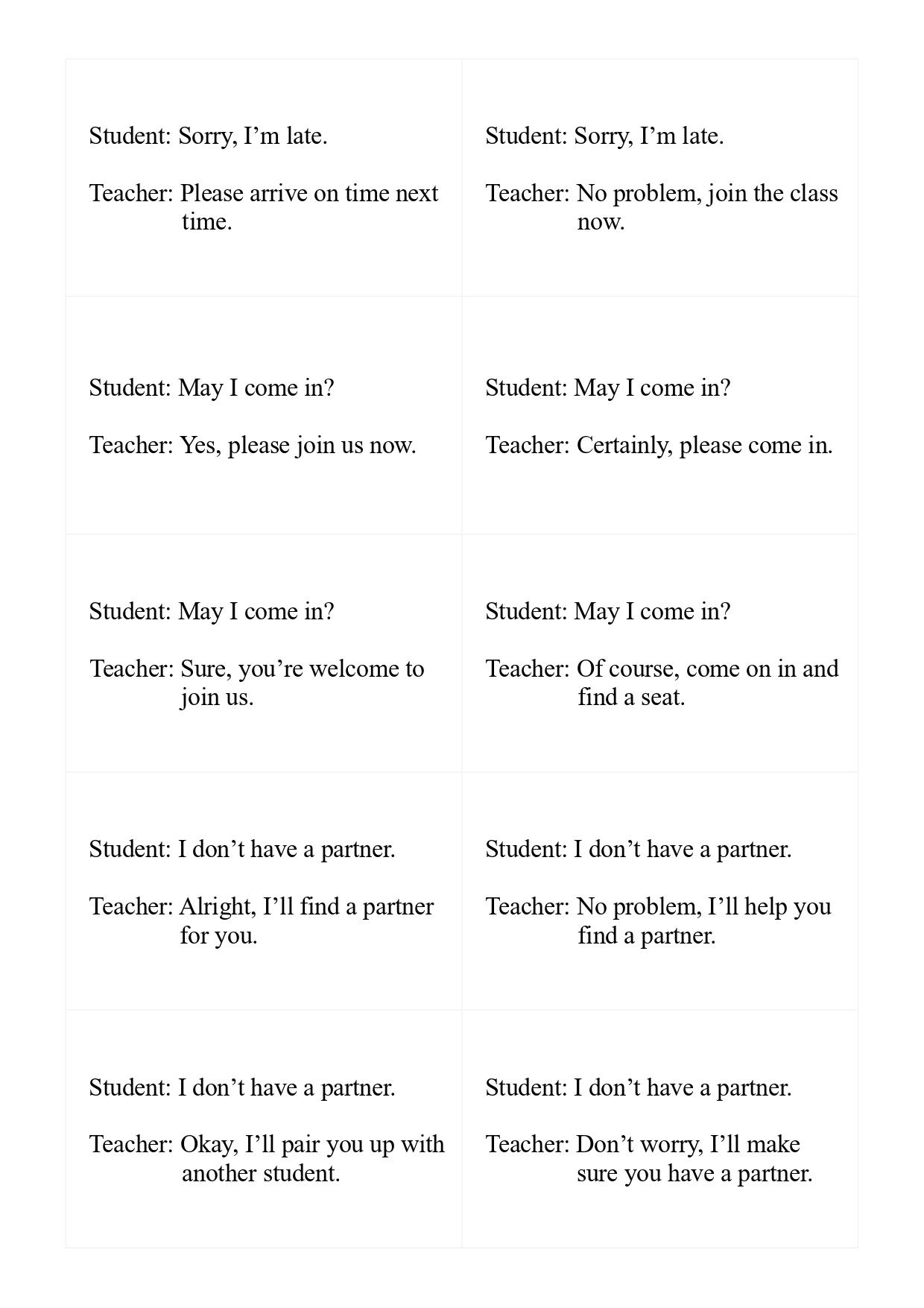 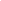 課室英語桌遊卡遊戲手冊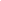 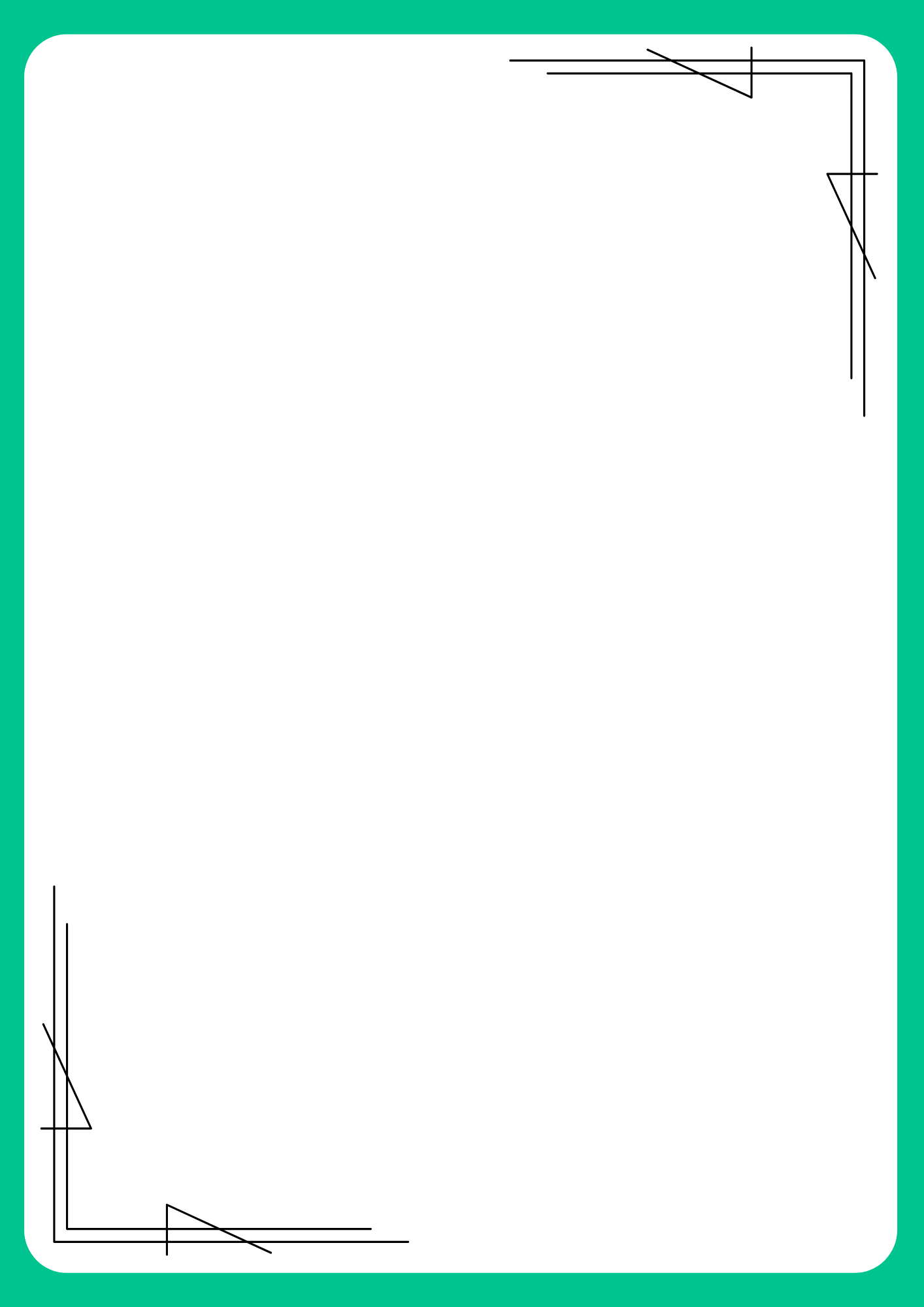 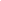 S: May I go to the restroom?    T: Of course, go ahead.S: May I go to the restroom?    T: Yes, you may go to the restroom.S: May I go to the restroom?    T: Okay, you can go now, but don’t take too long.S: May I go to the restroom?    T: Yes, you may go. Come back as soon as you are done!https://reurl.cc/nrGR9e 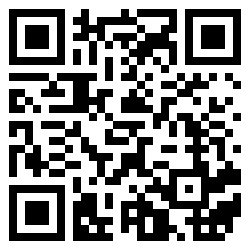 https://reurl.cc/13NpyX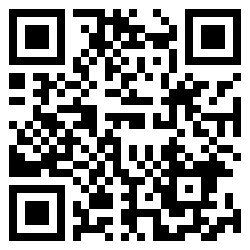 StudentTeacherExcuse me.Yes, how can I help you?Excuse me.Yes? Do you need anything?Excuse me.Please go ahead. I’m listening.Excuse me.Yes, please go ahead and ask your question.StudentTeacherMay I go to the restroom?Of course, go ahead.May I go to the restroom?Yes, you may go to the restroom.May I go to the restroom?Okay, you can go now, but don’t take too long.May I go to the restroom?Yes, you may go. Come back as soon as you are done!StudentTeacherCan I borrow a pencil?Yes, but please take good care of it.Can I borrow a pencil?No problem. You can borrow this one.Can I borrow a pencil?Of course. You can take a pencil from my pencil case.Can I borrow a pencil?Sure, but please remember to return it when you’re done.StudentTeacherI don’t understand.It’s okay. I will help you.I don’t understand.Don’t worry. I will help you.I don’t understand.No problem. I will show you what I mean.I don’t understand.That's alright. Let me tell you in a different way.StudentTeacherCould you please repeat it?Of course, I will say it one more time.Could you please repeat it?Sure, I’ll repeat it for you. Please listen closely.Could you please repeat it?Sure, I’ll say it again. Listen carefully this time.Could you please repeat it?No problem, I’ll say it again. Make sure you listen carefully.StudentTeacherWhat should I do next?I will tell you soon.What should I do next?You have 10 minutes to finish this.What should I do next?Please read what it says at the top of the paper.What should I do next?You should work with a classmate to finish this.StudentTeacherI have finished my work.Excellent! What’s next?I have finished my work.Good work! You can continue.I have finished my work.Well done! Keep going with this now.I have finished my work.Great job! What are you going to do next?StudentTeacherI left my book at home.No worries. Make sure to bring it tomorrow.I left my book at home.No problem. You can share with your classmate.I left my book at home.It’s okay. Listen carefully and share what you think.I left my book at home.Don’t forget it next time. Please ask a classmate if you can share their book today.StudentTeacherWhat page are we on?We are on page 13. Please turn to that page.What page are we on?We are on page 31. Please find that page in your book.What page are we on?We are on page 45 now, so please open your book to that page.What page are we on?We are on page 25. Make sure you’re on the same page as everyone else.StudentTeacherCan you tell me how to play?Of course, I will tell you how to play.Can you tell me how to play?Sure, let’s look at how to play together.Can you tell me how to play?Certainly, let me show you how to play.Can you tell me how to play?Yes, I will tell you how to play. Please listen carefully.StudentTeacherCan I work with a classmate?Sure. Make sure you both work hard.Can I work with a classmate?Yes, feel free to work with a classmate.Can I work with a classmate?Of course! Find someone to work with.Can I work with a classmate?Yes, you can work with a classmate. Find someone who is ready to work with you.StudentTeacherWhen is the next break?We’ll take a break soon.When is the next break?We’ll have a break in 10 minutes.When is the next break?It’s only a few minutes away, so keep working until then.When is the next break?You can enjoy your break at 11 a.m. Keep up the good work until then.StudentTeacherCan we play a game, please?That’s a good idea.Can we play a game, please?Let's focus on the lesson first, and then we can play a game.Can we play a game, please?Sure, we can play a game. Let’s choose one about our lesson.Can we play a game, please?Today we have important topics to cover. We’ll play a game next time.StudentTeacherI have a question.Sure, what’s your question?I have a question.Sure, what would you like to ask?I have a question.Sure, go ahead and ask your question.I have a question.Feel free to ask your question. I’m here to help you.StudentTeacherCan you check my spelling in this sentence?Sure, let me check it for you.Can you check my spelling in this sentence?Well done, your spelling is correct.Can you check my spelling in this sentence?Of course! Let me take a look. Your spelling looks great!Can you check my spelling in this sentence?Sure. Let’s go through the sentence together to check the spelling. StudentTeacherI don’t know how to do this.Don’t worry. I’ll explain it again.I don’t know how to do this.Don’t worry. Let’s work on it together.I don’t know how to do this.No worries. Let me show you an example.I don’t know how to do this.That’s okay. Let’s look at it together step-by-step.StudentTeacherI need a piece of paper.Of course, here you go.I need a piece of paper.Alright, I’ll give you one. I need a piece of paper.Oh no, I don’t have extra paper.I need a piece of paper.Sure, you can take one from my desk.StudentTeacherI’m not feeling well.Oh no. What’s wrong?I’m not feeling well.Oh no. Should I call your parents?I’m not feeling well.Oh no. Would you like to go to the health center?I’m not feeling well.Take a rest now. Let me know if you need anything.StudentTeacherI need more time to finish my work.Alright, take your time.I need more time to finish my work.Sure, I’ll give you some extra time.I need more time to finish my work.Sure, I’ll give you five more minutes to finish.I need more time to finish my work.No problem, you can have a few more minutes to complete your work.StudentTeacherI lost my pen.Don’t worry. I have an extra pen.I lost my pen.Let’s look around your desk and see if we can find it.I lost my pen.No problem, you can use a pencil until you find your pen.I lost my pen.Don’t worry. Ask your classmates if they have an extra pen.StudentTeacherI finished this sheet. Can I have another one?Of course, here it is.I finished this sheet. Can I have another one?Certainly, here’s the next sheet.I finished this sheet. Can I have another one?Sure, I’ll get you another one. Here you go.I finished this sheet. Can I have another one?Well done! You finished it so quickly. Here’s the next one.StudentTeacherSorry, I’m late.Okay, take a seat.Sorry, I’m late.Alright, let’s get started.Sorry, I’m late.Please arrive on time next time.Sorry, I’m late.No problem, join the class now.StudentTeacherMay I come in?Yes, please join us now.May I come in?Certainly, please come in.May I come in?Sure, you’re welcome to join us.May I come in?Of course, come on in and find a seat.StudentTeacherI don’t have a partner.Alright, I’ll find a partner for you.I don’t have a partner.No problem, I’ll help you find a partner.I don’t have a partner.Okay, I’ll pair you up with another student.I don’t have a partner.Don’t worry, I’ll make sure you have a partner.